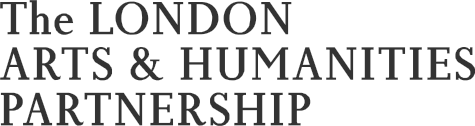 LAHP Open Studentship Competition Application Form – Part AEnd of FormApplicant1. HEI Application or existing Student IDThe HEI Application ID is the identification number you would have received when you made your PhD application to your chosen LAHP institution.Personal Details2. Surname/Family name3. First name4. Email address(Please ensure this information is correct)5. Chosen LAHP institutionChoose from: King’s College LondonLondon School of Economics and Political ScienceQueen Mary University of LondonRoyal Central School of Speech and DramaRoyal College of ArtRoyal College of MusicSchool of Advanced StudyUniversity College London6. Department/Division8. Are you applying through a LAHP DTP HEI to another DTP with the same proposal? If so, which one? Research Council Eligibility9. Received Research Council funding?Yes, or No. If Yes, please answer Q10 and Q11 otherwise move onto First/Joint Supervisor details section.10. Please mention which Research Council you have received funding from?11. How long were you funded for?First / Joint Supervisor Details12. Full name of your First Supervisor13. Email address of your First Supervisor(Please ensure this information is correct)14. Department/Division of your First Supervisor15. Institution of your First Supervisor16. First/Joint Supervisor?17. Do you have a Second or Joint Supervisor?Yes, or No. If Yes, please answer Q18 to Q22 otherwise move onto Doctoral Study section. You need to have two named supervisors. If you do have a second supervisor please ensure that your primary supervisor knows who this is. If you do not have a secondary supervisor please advise your primary supervisor who will need to identify a second supervisor when they submit their statement of support.Second / Joint Supervisor Details18. Full name of your Second Supervisor19. Email address of your Second Supervisor20.  Department/Division of your Second Supervisor21. Institution of your Second Supervisor22. Second/Joint Supervisor?Doctoral Study23. Have you started doctoral study?If you have already commenced doctoral study, you may apply for funding for the remainder of your study, providing that, at the start of the AHRC award (1st October 2020), you will have at least 50% of the period of study remaining (excluding writing-up period)Yes, or No. If Yes, please answer Q24 to Q26 otherwise move onto Proposed Research section.24. Please indicate the date you started doctoral study?dd/mm/yyyy 25. Is your doctoral study full-time or part-time?Choose from:Full-timePart-time26. Are you applying for a full-time or part-time studentship?Choose from:Full-timePart-timeProposed Research27. Title of proposed research28. Non-technical summary of proposed research(Up to 600 characters including spaces)AHRC Subject Classification29. Please select AHRC subject classificationFor further descriptions, see: ahrc.ukri.org/funding/research/subjectcoverage/ahrc-disciplinesChoose from:Archaeology Art HistoryClassicsCreative Writing Cultural and Museum StudiesDesignDevelopment Studies & Political Science & Intl Studies Drama and Theatre StudiesEnglish Language and Literature Ethnography and Anthropology Film StudiesHistoryInformation and Communication TechnologyLaw and Legal StudiesLinguistics MediaModern LanguagesMusicPhilosophyTheology, Divinity and ReligionVisual ArtsPractice-led Research30. Is the research you intend to carry out practice led?Yes, or No. If Yes, please answer Q26 otherwise move onto Research Proposal section.31. Please describe below(up to 1,500 characters including spaces)Professional/Practitioner experience relevant to your Research Proposal32. Position held, organisation, dates of employment, description33. Position held, organisation, dates of employment, description34. Position held, organisation, dates of employment, description35.  Position held, organisation, dates of employment, descriptionAcademic Qualifications36. University, Degree title, Class/grade, Date of study (from – to)37. University, Degree title, Class/grade, Date of study (from – to)38. University, Degree title, Class/grade, Date of study (from – to)39. University, Degree title, Class/grade, Date of study (from – to)Awards, Prizes, Achievements and/or Professional Qualifications40. Date, institution, description of award, professional qualification etc.41. Date, institution, description of award, professional qualification etc.42. Date, institution, description of award, professional qualification etc.43. Date, institution, description of award, professional qualification etc.Personal Statement44. Personal StatementWhat knowledge, skills and training would you bring to the proposed research? How and why is the proposed research suitable for a LAHP studentship? How would you seek to benefit from, and contribute to, LAHP? How might you want to engage with different audiences and organizations during your research? (up to 4000 characters, including spaces)Additional Training Needs45. Please list additional training needsLAHP will support you in acquiring the skills you will need to complete your PhD project. Indicate here any areas where you think you will benefit from skills training. (up to 600 characters including spaces)Additional information to support your application46. Please use one box per entry(Please enter a valid URL. Remember to include http:// or https://)47. Please use one box per entry(Please enter a valid URL. Remember to include http:// or https://)48. Please use one box per entry(Please enter a valid URL. Remember to include http:// or https://)49. Please use one box per entry(Please enter a valid URL. Remember to include http:// or https://)50. Please use one box per entry(Please enter a valid URL. Remember to include http:// or https://)